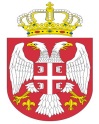 Република СрбијаАутономна Покрајина Војводина							ОПШТИНСКА УПРАВА ОПШТИНЕ ОЏАЦИ       			Одељење за урбанизам, стамбено-комуналне иимовинско-правне послове   Број: ROP-ODZ-13442-IUP-11/2020Заводни број:351-383/2020-01Дана: 16.10.2020. године      О Џ А Ц ИОдељење за урбанизам, стамбено-комуналне и имовинско-правне послове, поступајући по захтеву инвеститора ЈП „Србијагас“ Нови Сад, за издавање употребне дозволе, на основу члана 158. Закона о планирању и изградњи („Сл.гласник РС“,број 72/09, 81/09-испр., 24/2011, 121/2012, 42/2013- одлука УС, 50/2013- одлука УС, 98/2013-одлука УС, 132/2014, 145/14, 83/18, 31/19 и 37/19 др закон), члана 43. Правилника о поступку спровођења обједињене процедуре електронским путем („Сл.гласник РС“, бр. 68/19), члана 81. став 1. тачка 3. Статута општине Оџаци („Сл. лист општине Оџаци“, број 2/19), члана 19. Одлуке о организацији Општинске управе општине Оџаци („Службени лист општине Оџаци“, број 20/2017), Решења број 03-2-7-5/2020-IV од 17.01.2020. године и члана 136. Закона о општем управном поступку („Службени гласник РС“, бр. 18/2016 и 95/18 аутентично тумачење), доноси:Р Е Ш Е Њ ЕО УПОТРЕБНОЈ ДОЗВОЛИИздаје се инвеститору ЈП „Србијагас“ Нови Сад, дозвола за употребу прикључног гасовода са МРС за комплекс сушаре житарица на катастарским парцелама број 4497 и 2688 к.о. Ратково, површине 117287m2. Објекат је категорије Г, класификационе ознаке 222100.Мерна регулациона станица је бруто површине 3 m2 .Радови су изведени на основу Решења о одобрењу извођења радова број: ROP-ODZ-13442-ISAW-2/2020 од 14.08.2020. године. Саставни део овог Решења чини:Извештај Комисије за технички преглед објекта од 14.10.2020. године са предлогом за издавање употребне дозволе, председник Комисије Владимир Живановић, дипл.инж.ел. лиценца број 350 3469 03 и чланови Комисије Милан Зорић, дипл.инж.маш., лиценца број 330 А877 05 и Ненад Стаменковић, дипл.инж.грађ., лиценца број 441 О246 03;Елаборат геодетских радова-снимање гасне инсталације, број 956-01-302-13014/2020 од 07.09.2020. године израђен од стране  ГБ „ ДП Геометар“ Оџаци, ул. Сомборска бр.16;Пројекат за извођење ПЗИ 16-2020/0 од август 2020. године израђен од стране “Алфа-гас терм“ доо Кула,  одговорно лице пројектанта Љубомир Новковић, главни пројектант Урош Ковјанић, дипл.инж.маш., лиценца број 330 Е715 07;Изјава инвеститора, стручног надзора и извођача радова да при извођењу радова није дошло до одступања за извођење.Гарантни рок за објекат из става 1. диспозитива овог решења утврђује се применом Правилника о садржини и начину вршења техничког прегледа објекта, саставу комисије, садржини предлога комисије о утврђивању подобности објекта за употребу, осматрању тла и објекта у току грађења и употребе и минималним гарантним роковима за поједине врсте објеката („Сл. гласник РС“, број 27/15). О б р а з л о ж е њ еИнвеститор радова, ЈП „Србијагас“ Нови Сад, преко пуномоћника, Новковић Љубомира из Куле, поднео је овом Одељењу, преко централне евиденције обједињене процедуре електронским путем, захтев за издавање употребне дозволе за радове ближе описане у диспозитиву овог решења.Уз захтев, подносилац захтева је доставио:Извештај Комисије за технички преглед објекта од 14.10.2020. године са предлогом за издавање употребне дозволе, председник Комисије Владимир Живановић, дипл.инж.ел. лиценца број 350 3469 03 и чланови Комисије Милан Зорић, дипл.инж.маш., лиценца број 330 А877 05 и Ненад Стаменковић, дипл.инж.грађ., лиценца број 441 О246 03;Елаборат геодетских радова-снимање гасне инсталације, број 956-01-302-13014/2020 од 07.09.2020. године израђен од стране  ГБ „ ДП Геометар“ Оџаци, ул. Сомборска бр.16;Пројекат за извођење ПЗИ 16-2020/0 август 2020. године израђен од стране “Алфа-гас терм“ доо Кула,  одговорно лице пројектанта Љубомир Новковић, главни пројектант Урош Ковјанић, дипл.инж.маш., лиценца број 330 Е715 07;Решење МУП-Сектор за ванредне ситуације Сомбор под 09.28 број 217-13627/20-01 од 23.09.2020.године;Пуномоћ за подношење захтева;Доказ о уплати административних такси, накнада и доказ о уплати накнаде за Централну евиденцију.	Поступајући по захтеву, овај орган је извршио проверу испуњености формалних услова и то да ли је: 1) надлежан за поступање по захтеву; 2) да ли је подносилац захтева лице које, у складу са Законом може бити подносилац захтева за издавање употребне дозволе; 3) да ли је захтев поднет у прописаној форми и да ли садржи све прописане податке; 4) да ли је уз захтев приложена сва документација прописана Законом и подзаконским актима донетим на основу Закона; 5) да ли је уз захтев приложен доказ о уплати прописане накнаде, односно таксе и утврдио да су формални услови из члана 43. Правилника о поступку спровођења обједињене процедуре електронским путем („Сл.гласник РС“, број 68/19), испуњени.На основу напред наведеног и из утврђених чињеница, а у складу са чланом 158. Закона о планирању и изградњи („Сл.гласник РС“,број 72/09, 81/09-испр., 24/2011, 121/2012, 42/2013- одлука УС, 50/2013- одлука УС, 98/2013-одлука УС, 132/2014, 145/14, 83/18, 31/19 и 37/19 др закон), донето је решење као у диспозитиву.	ПОУКА О ПРАВНОМ ЛЕКУ: Против овог решења може се изјавити жалба у року од 8 дана од дана пријема истог, кроз Централни информациони систем за електронско поступање у оквиру обједињене процедуре, Покрајинском секретаријату за eнергетику, грађевину и саобраћај у Новом Саду, ул. Булевар Михајла Пупина број 16.  Обрадио:дипл.правник Светлана Јовановић							             Руководилац Одељења,							дипл.инж.грађ. Татјана Стаменковић